ΕΠΙΜΟΡΦΩΤΙΚΗ ΔΡΑΣΗ ΓΥΜΝΑΣΙΟΥ ΕΛΕΥΘΕΡΟΥΠΟΛΗΣ ΜΕ ΘΕΜΑ ΤΙΣ ΝΕΕΣ ΤΕΧΝΟΛΟΓΙΕΣ ΠΛΗΡΟΦΟΡΙΑΣ ΚΑΙ ΕΠΙΚΟΙΝΩΝΙΩΝΟ Σύλλογος Διδασκόντων του Γυμνασίου Ελευθερούπολης, έχοντας εμπεδωμένη την αναγκαιότητα της διαρκούς ενίσχυσης του γνωστικού κεφαλαίου του και ανταποκρινόμενος στα αιτήματα των μαθητών/τριών για επικαιροποίηση της φαρέτρας των διδακτικών πρακτικών του με ταυτόχρονη αξιοποίηση εργαλείων μάθησης που εξασφαλίζει το διαδίκτυο, συμμετείχε σε επιμορφωτική δράση, που σχεδιάστηκε, συντονίστηκε και υλοποιήθηκε υπό την εποπτεία της Διεύθυνσης του σχολείου, με θέμα την αξιοποίηση της εκπαιδευτικής πλατφόρμας e-class.Πιο συγκεκριμένα, την 14η Δεκεμβρίου 2021, διοργανώθηκε η επιμορφωτική δράση με τίτλο «Λειτουργίες και δυνατότητες της Ψηφιακής εκπαιδευτικής Πλατφόρμας e-class» με τη μέθοδο της από απόσταση εκπαίδευσης. Κατά τη διάρκεια αυτής, οι συμμετέχοντες/ουσες εκπαιδευτικοί ενημερώθηκαν για τις δυνατότητες που εξασφαλίζει ο συγκεκριμενος ψηφιακός τόπος στην επίτευξη των μαθησιακών στόχων, πειραματίστηκαν σε εφαρμογές και εργαλεία του και επέλυσαν απορίες/προβληματισμούς γύρω από την παιδαγωγικά ωφέλιμη χρήση του, ώστε να τον εντάξουν εντονότερα, παράλληλα με τη φυσική/δια ζώσης  διδασκαλία, στη μαθησιακή διαδικασία, ενισχύοντας τον γνωστικό, ψηφιακό και μεταγνωστικό γραμματισμό των μαθητικών υποκειμένων της σχολικής μονάδας. Ως επιμορφώτρια ορίστηκε η εκπαιδευτικός Πληροφορικής (ΠΕ 86) Μαρία Μάσιου.Η δράση αυτή είναι η πρώτη μιας σειράς επιμορφωτικών σεμιναρίων που σχεδίασε το Γυμνάσιο Ελευθερούπολης για το σχολικό έτος 2021-2022.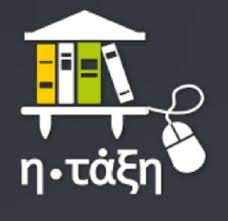 